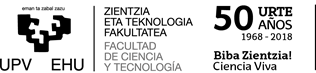 KONFIDENTZIALTASUN-KONPROMISOA GRADU AMAIERAKO LANEN EPAIMAHAIKIDEENTZAT		Jaun/Andreak, Zientzia eta Teknologia Fakultateko 	 saileko irakasleak.ADIERAZTEN DULEHENIK.- Epaimahaikide gisa proposatua izan dela honako izenburua duen gradu amaierako lana ebaluatzeko:  ____________________________________________________________________________________  ____________________________________________________________________________________Lanaren egilea _________________________________________________________________ da.BIGARRENIIK.- Lan horren zenbait atal edo lana bere osotasunean konfidentzialtzat jo direla.Aurrekoari jarraituz,HITZEMATEN DULEHENIK.- Konfidentzialtzat jo den laneko edozein informazio isilpean mantentzea, edozein motatako deskribapenak, ereduak, irudiak, sekretuak eta jabetza komertzial eta profesionalak barne, bai eta jabetza industrialtzat edo intelektualtzat jo den laneko beste edozein informazio ere.BIGARRENIK.- Informazio hori lan baten defentsako ebaluazio-epaimahaikide gisa esleitu zaizkidan zereginetarako soilik erabiltzea; horretarako, ondorengo baldintza hauen arabera jarduteko konpromisoa hartzen dut:Informazioa babestea beste pertsona batzuei jakinarazi gabe, informazio hori isilpean gordez, ezaugarri bereko informazio propioa babestuko genukeen arreta berberarekin.Informazio hori hirugarren pertsonei ez jakinaraztea, baldin eta informazioaren igorleak aurrez horretarako berariazko baimena idatziz eman ez badu, salbuespen hauekin:Hartzaileak idatziz eta bere datuekin froga badezake aurrez informazio hori ezagutzen zuela legezko beste bideren bati esker.Informazioa publikoa bada edo publiko egiten bada hartzailearen ekintza edo ez-egite batekin zerikusirik ez duen bideren batetatik.Hartzaileak informazio hori legez jaso badu informazio-igorlea ez den beste bitartekoren baten bidez.Leioan, 20  (e)ko	aren	 (e)an.              Izpt.:________________________________